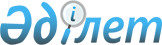 "Ұлы Отан соғысына қатысушылар мен мүгедектеріне әлеуметтік көмектің мөлшерін белгілеу жөнінде" Солтүстік Қазақстан облысы Жамбыл ауданы әкімдігінің 2009 жылғы 03 сәуірдегі № 69 қаулысының күші жойылды деп тану туралыСолтүстік Қазақстан облысы Жамбыл ауданы әкімдігінің 2015 жылғы 6 қарашадағы N 335 қаулысы       "Нормативтік құқықтық актілер туралы" Қазақстан Республикасының 1998 жылғы 24 наурыздағы Заңының 21-1- бабы, 40- бабы 2- тармағы, 4) тармақшасына сәйкес Солтүстік Қазақстан облысы Жамбыл ауданының әкімдігі ҚАУЛЫ ЕТЕДІ:

      1. "Ұлы Отан соғысына қатысушылар мен мүгедектеріне әлеуметтік көмектің мөлшерін белгілеу жөнінде" Солтүстік Қазақстан облысы Жамбыл ауданы әкімдігінің 2009 жылғы 03 сәуірдегі № 69 қаулысының (Солтүстік Қазақстан облысының Жамбыл ауданының Әділет басқармасында 2009 жылғы 30 сәуірде № 13-7-106 тіркелген, 2009 жылдың 5маусымда № 22 "Ауыл арайы", 2009 жылдың 5маусымда № 22 "Сельская новь" аудандық газеттерінде жарияланды) күші жойылды деп танылсын.

       2. Осы қалуының орындалуын бақылау аудан акімінің басшылық ететін орынбасарына жүктелсін.

      3. Осы қаулы қол қойған күннен бастап қолданысқа енгізіледі.


					© 2012. Қазақстан Республикасы Әділет министрлігінің «Қазақстан Республикасының Заңнама және құқықтық ақпарат институты» ШЖҚ РМК
				
      Аудан әкімі

И. Турков
